Katecheza       02. 06.       i       05. 06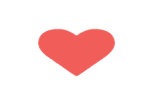 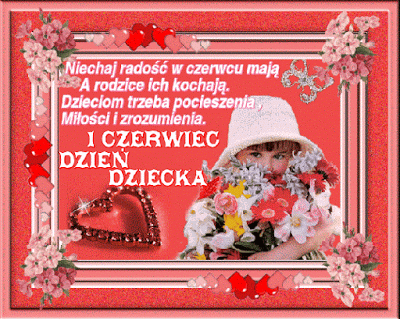 Dzień Dziecka Kochane dzieci, życzę wam Bożego błogosławieństwa, dużo radości i wspaniałych chwil w życiu. Pamiętam o was w modlitwie 
i do szybkiego zobaczenia. s. Teresa Temat: Siedem wad głównych w życiu człowieka.Katechezę rozpoczniemy od modlitwy; Ojcze nasz, 5 warunków sakramentu pokuty  i 7 grzechów głównych.Otwórz link. Jeżeli w trakcie pracy, będzie coś niezrozumiałe, proszę o kontakt; 721913689
https://wordwall.net/pl/resource/2182906/religia/grzechy-g%c5%82%c3%b3wneUtrwalimy grzechy główne za pomocą następujących szablonów: Znajdź paręPołącz w paryTestKrzyżówkaPrzebij balonTeleturniej   - (kliknij, pokaż wszystko i wybierz szablon)Ruleta - superZnajdź słowoŻyczę miłej i owocnej pracy.Oceń, który szablon był dla ciebie najłatwiejszy, a który najtrudniejszy. Prześlij informację.
Katecheza    05. 06Temat; Pojednanie z Bogiem i bliźnimi – utrwalenie wiadomości. Otwórz link. https://wordwall.net/pl/resource/906229/religia/warunki-sakramentu-pokuty-testZa pomocą pięciu szablonów - metody interaktywnej, sprawdź wiedzę na temat warunków sakramentu pokuty.  Szablony znajdują się po prawej stronie, pod metodą interaktywną.  Znajdź paryTestRuletaOtwórz pudełkoTeleturniej
Z racji Dnia Dziecka w tym tygodniu nie ma dodatkowej pracy pisemnej.Życzę miłej i owocnej pracy.Oceń, który szablon był dla ciebie najłatwiejszy, a który najtrudniejszy. Prześlij informację. 